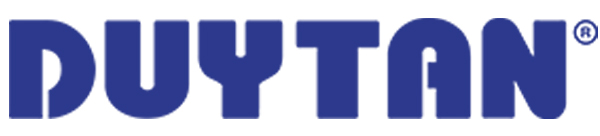 Tên đơn vị: Công Ty CPSX Nhựa Duy TânTrụ sở : 298 Hồ Học Lãm, Phường An Lạc, Quận Bình Tân, TP.HCMTel: 028 3876 2222Số TTCông việc (ngành nghề)Số lượngYÊU CẦUĐIỀU KIỆN LÀM VIỆC1NHÂN VIÊN KỸ THUẬT10YÊU CẦU NamTốt nghiệp TC-CĐ-ĐH chuyên ngành Cơ khí chế tạo, Kỹ thuật, Bảo trì, Cơ điện tử và các chuyên ngành liên quan,…Sẵn sàng đào tạo ứng viên chưa có kinh nghiệmThích làm việc với máy mócTrung thực, chịu khó, ham học hỏi, có tinh thần cầu tiến, chịu được áp lực công việc.Có kỹ năng làm việc độc lập, làm việc nhóm.MÔ TẢ CÔNG VIỆCThực hiện các công việc chuyển đổi sản phẩm theo sự phân công của tổ trưởng.Quản lý và kiểm soát trang thiết bị máy móc được giaoHiệu chỉnh các thông số kỹ thuật để sản phẩm đạt yêu cầuThử khuôn, thử mẫu theo yêu cầu được giao.ĐỊA ĐIỂM LÀM VIỆCLong An: A18 đường Tân Đô Hải Sơn, KCN Tân Đô, Đức Hòa Hạ, Đức Hòa, Long AnHCM: 298 Hồ Học Lãm, An Lạc, Bình Tân, HCMQUYỀN LỢI ĐƯỢC HƯỞNG1.7,500,000-9,000,000 (Lương cơ bản chưa bao gồm phụ cấp)2. Hỗ trợ ăn trưa và cơm tăng ca tại Công ty.3. Được làm việc trong môi trường chuyên nghiệp, sáng tạo, năng động, trẻ4. Được đào tạo chuyên sâu về các loại máy trong ngành nhựa.5. Cơ hôi phát triển nghề nghiệp6. Hưởng đầy đủ các chế độ phúc lợi.7.Tăng lương hàng năm, thưởng cuối năm cao theo KPI, lương tháng 13.8. Du lịch hàng năm, tổ chức sinh nhật, thể thao, team building,…GIỜ LÀM VIỆC:Đi theo ca và có tăng caCa 1: 06h00-14h00Ca 2: 14h00-22h00Ca 3: 22h00-06h00TRANG PHỤCCông ty cấp phát đồng phục và đồ bảo hộ lao động khi làm việc tại công ty.2NHÂN VIÊN KỸ THUẬT ĐIỆN2YÊU CẦU NamTốt nghiệp TC-CĐ-ĐH chuyên ngành Cơ khí chế tạo, Kỹ thuật, Điện công nghiêp và các chuyên ngành liên quan,…Am hiểu kiến thức về chuyên ngành điệnTrung thực, chịu khó, ham học hỏi, có tinh thần cầu tiến, chịu được áp lực công việc.Có kỹ năng làm việc độc lập, làm việc nhóm.MÔ TẢ CÔNG VIỆC Kiểm tra và vận hành các hệ thống điện dựa trên các thông số kỹ thuật.Theo dõi kế hoạch bảo trì và kiểm tra.Sửa chữa và bảo trì hệ thống điện tử khi cần thiết.Thực hiện kiểm tra hệ thống để định giá hiệu suất và công năng.Kiểm soát các bộ phận và công cụ điện tử tồn kho.Đề xuất nâng cấp và sửa đổi nhằm cải thiện hiệu suất hệ thống.ĐỊA ĐIỂM LÀM VIỆCHCM: 298 Hồ Học Lãm, An Lạc, Bình Tân, HCMQUYỀN LỢI ĐƯỢC HƯỞNG1.7,500,000-9,000,000 (Lương cơ bản chưa bao gồm phụ cấp)2. Hỗ trợ ăn trưa và cơm tăng ca tại Công ty.3. Được làm việc trong môi trường chuyên nghiệp, sáng tạo, năng động, trẻ4. Được đào tạo chuyên sâu về các loại máy trong ngành nhựa.5. Cơ hôi phát triển nghề nghiệp6. Hưởng đầy đủ các chế độ phúc lợi.7.Tăng lương hàng năm, thưởng cuối năm cao theo KPI, lương tháng 13.8. Du lịch hàng năm, tổ chức sinh nhật, thể thao, team building,…GIỜ LÀM VIỆC:Đi theo ca và có tăng caCa 1: 06h00-14h00Ca 2: 14h00-22h00Ca 3: 22h00-06h00TRANG PHỤCCông ty cấp phát đồng phục và đồ bảo hộ lao động khi làm việc tại công ty.3NHÂN VIÊN KỸ THUẬT QUẢN LÝ DỰ ÁN02YÊU CẦU NamTốt nghiệp TC-CĐ-ĐH chuyên ngành Cơ khí chế tạo, Kỹ thuật, Bảo trì, Cơ điện tử, Bảo dưỡng công nghiệp và các chuyên ngành liên quan,…Kinh nghiệm từ 1 năm trở lênSử dụng tốt tiếng anh 4 kĩ năngThích làm việc với máy móc và khách hàngTrung thực, chịu khó, ham học hỏi, có tinh thần cầu tiến, chịu được áp lực công việc.Có kỹ năng làm việc độc lập, làm việc nhóm.MÔ TẢ CÔNG VIỆCLiên hệ nhà cung cấp để theo dõi tiến độ dự ánCập nhật lịch trình dự án thực tếNhắc nhở, đôn đốc các bộ phận thực hiện dự án theo đúng tiến độCập nhật báo giá lên hệ thốngQuyết toán dự án và đóng dự ánLàm ngân sách đầu tư cho năm mớiThực hiện các báo cáo hang tuần, quý, tháng, nămĐỊA ĐIỂM LÀM VIỆC298 Hồ Học Lãm, Phường An Lạc, Quận Bình Tân, TP.HCMQUYỀN LỢI ĐƯỢC HƯỞNG1. Lương cạnh tranh, đóng bảo hiểm full lương2.  Hưởng đầy đủ các chế độ phúc lợi. Tăng lương hàng năm, thưởng cuối năm cao theo KPI, lương tháng 133. Hỗ trợ ăn trưa tại Công ty.4. Được làm việc trong môi trường chuyên nghiệp, sáng tạo5. Cơ hôi phát triển nghề nghiệp6. Du lịch hàng năm, tổ chức sinh nhật, thể thao, team building,...GIỜ LÀM VIỆC:Giờ hành chính: Sáng 8h00 -12h00; Chiều 13h00 đến 17h00(Từ thứ 2 đến thứ 6)4KỸ SƯ ĐIỆN2YÊU CẦU Tốt nghiệp TC-CĐ-ĐH chuyên ngành Bảo dưỡng công nghiệp, Kỹ thuật, Điện công nghiêp và các chuyên ngành liên quan,…Ưu tiên ứng viên có kinh nghiệm từ 1 năm trở lênSẵn sàng đào tạo ứng viên chưa có kinh nghiệmYêu thích công việc về điệnTrung thực, chịu khó, ham học hỏi, có tinh thần cầu tiến, chịu được áp lực công việc.Có kỹ năng làm việc độc lập, làm việc nhóm.MÔ TẢ CÔNG VIỆCThông kế, cập nhật chỉ số điện tiêu thụTheo dõi, nhận xét, báo cáo suất tiêu hao năng lượng/ tiết kiệm năng lượngĐề xuất biện pháp tiêu thụ năng lượngLập kế hoạch và tiến độ thực hiện tiết kiệm năng lượng Thực hiện báo cáo kiểm toán năng lượng công tyGiám sát, kiểm tra, bảo trì, sửa chữa Palang/ thang máyĐỊA ĐIỂM LÀM VIỆCHCM: 298 Hồ Học Lãm, An Lạc, Bình Tân, HCMQUYỀN LỢI ĐƯỢC HƯỞNG1. Lương cạnh tranh, đóng bảo hiểm full lương2.  Hưởng đầy đủ các chế độ phúc lợi. Tăng lương hàng năm, thưởng cuối năm cao theo KPI, lương tháng 133. Hỗ trợ ăn trưa tại Công ty.4. Được làm việc trong môi trường chuyên nghiệp, sáng tạo5. Cơ hôi phát triển nghề nghiệp6. Du lịch hàng năm, tổ chức sinh nhật, thể thao, team building,...GIỜ LÀM VIỆC:Giờ hành chính: Sáng 8h00 -12h00; Chiều 13h00 đến 17h00(Từ thứ 2 đến thứ 7)5NHÂN VIÊN KỸ THUẬT KIỂM SOÁT BẢO TRÌ1YÊU CẦU NamTốt nghiệp TC-CĐ-ĐH chuyên ngành Cơ khí chế tạo, Kỹ thuật, Bảo trì, Cơ điện tử và các chuyên ngành liên quan,…Sẵn sàng đào tạo ứng viên chưa có kinh nghiệmThích làm việc với máy mócTrung thực, chịu khó, ham học hỏi, có tinh thần cầu tiến, chịu được áp lực công việc.Có kỹ năng làm việc độc lập, làm việc nhóm.MÔ TẢ CÔNG VIỆCCập nhật gián đoạn sản xuất tại các xưởngKiểm tra thiết bị sau bảo trìKiểm tra 5s tại các xưởngBáo cáo tiến độ bảo trì máy xướngLiên hệ phòng kế hoạch thời gian ngưng máy bảo trìLàm các báo cáo công việc khácĐỊA ĐIỂM LÀM VIỆCHCM: 298 Hồ Học Lãm, An Lạc, Bình Tân, HCMQUYỀN LỢI ĐƯỢC HƯỞNG1. Lương cạnh tranh, đóng bảo hiểm full lương2.  Hưởng đầy đủ các chế độ phúc lợi. Tăng lương hàng năm, thưởng cuối năm cao theo KPI, lương tháng 132. Hỗ trợ ăn trưa tại Công ty.3. Được làm việc trong môi trường chuyên nghiệp, sáng tạo4. Cơ hôi phát triển nghề nghiệp5. Du lịch hàng năm, tổ chức sinh nhật, thể thao, team building,…GIỜ LÀM VIỆC:Giờ hành chính: Sáng 8h00 -12h00; Chiều 13h00 đến 17h00(Từ thứ 2 đến thứ 7)